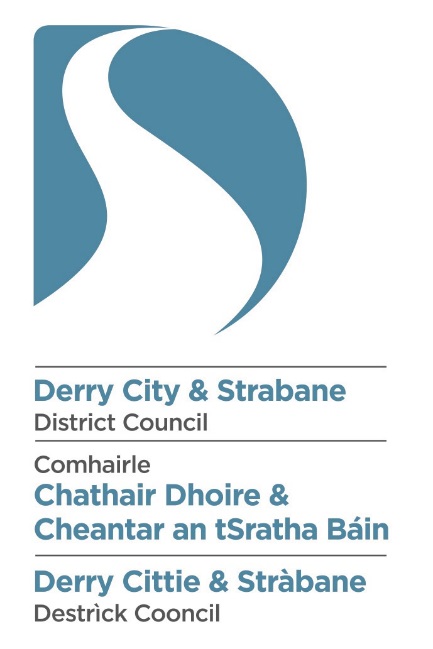 Statutory Equality DutiesScreening Of New/Revised Council Policies(Questionnaire)Screening of New/Revised PoliciesIntroduction and Guidance Notes Section 75 of the Northern Ireland 1998 (“The Act”) requires the Council in carrying out its functions, powers and duties to have due regard to the need to promote equality of opportunity:between persons of different religious belief, political opinion, racial group, age, marital      status or sexual orientation;between men and women generally;between persons with disability and persons without;between persons with dependants and persons without.1.2  	In addition, without prejudice to its obligations above, the Council shall in carrying out its functions, powers and duties have regard to the desirability of promoting good relations between persons of different religious belief, political opinion or racial group.  The Council supports the principles of good relations:  equity, respecting diversity and interdependence, and the development of relationships built on trust and respect.1.3  As stated in its Equality Scheme, the Council intends to screen all of its policies (formal        and informal), functions and roles in order to determine which would require a fuller        equality analysis in the form of an impact assessment. This questionnaire is aimed at providing a standardised, systematic approach to the   	  screening exercise.  A summary of this document will be made available to the Council’s 	  consultees and the general public, via the Council’s web-site and in other formats, (upon 	  request).  This document may also be produced, in full, as part of consultations 	  regarding Equality Impact Assessments.1.5  When the Council is considering a new/revised policy, it will determine whether the policy has the potential to have significant implications for equality of opportunity on the Section 75 categories if so will conduct a full equality impact assessment.  	It will also help to determine if there are opportunities to:-Better promote good relations through tackling prejudice and/ or promoting understanding between the three Section 75 (2) categories, namely persons of different religious belief, political opinion and racial group. Promote positive attitudes towards people with a disability Encourage participation by disabled people in public life.	Where such opportunities are identified the new/revised policy will be referred to a designated working group for consideration. Where due limited quantitative and/or qualitative research data, it is not possible to establish the ‘significance’ of the equality impact, policies which score positively against the equality of opportunity screening criteria should be designated for detailed impact assessment.Available evidence Evidence to help inform the screening process may take many forms.  Public authorities should ensure that their screening decision is informed by relevant data. What evidence/information (both qualitative and quantitative) have you gathered to inform this policy?  Specify details for each of the  categories.Needs, experiences and prioritiesTaking into account the information referred to above, what are the different needs, experiences and priorities of each of the following categories, in relation to the particular policy/decision?  Specify details for each of the  categoriesPart 2: Screening questions Introduction Equality of Opportunity  In making a decision as to whether or not there is a need to carry out an equality impact assessment, the public authority should consider its answers to the questions 1 and 2.If the public authority’s conclusion is none in respect of all of the Section 75 equality of opportunity categories, then the public authority may decide to screen the policy out.  If a policy is ‘screened out’ as having no relevance to equality of opportunity, a public authority should give details of the reasons for the decision taken. If the public authority’s conclusion is major in respect of one or more of the Section 75 equality of opportunity categories, then consideration should be given to subjecting the policy to the equality impact assessment procedure. If the public authority’s conclusion is minor in respect of one or more of the Section 75 equality categories categories, then consideration should still be given to proceeding with an equality impact assessment, or to:measures to mitigate the adverse impact; orthe introduction of an alternative policy to better promote equality of opportunity.In favour of a ‘major’ impactThe policy is significant in terms of its strategic importance;Potential  equality impacts are unknown, because, for example, there is insufficient data upon which to make an assessment  or because they are complex, and it would be appropriate to conduct an equality impact assessment in order to better assess them;Potential equality impacts are likely to be adverse or are likely to be experienced disproportionately by groups of people including those who are marginalised or disadvantaged;Further assessment offers a valuable way to examine the evidence and develop recommendations in respect of a policy about which there are concerns amongst affected individuals and representative groups, for example in respect of multiple identities;The policy is likely to be challenged by way of judicial review;The policy is significant in terms of expenditure.In favour of ‘minor’ impactThe policy is not unlawfully discriminatory and any residual potential impacts on people are judged to be negligible;The policy, or certain proposals within it, are potentially unlawfully discriminatory, but this possibility can readily and easily be eliminated by making appropriate changes to the policy or by adopting appropriate mitigating measures;Any asymmetrical equality impacts caused by the policy are intentional because they are specifically designed to promote equality of opportunity for particular groups of disadvantaged people;By amending the policy there are better opportunities to better promote equality of opportunity.In favour of none	The policy has no relevance to equality of opportunity.The policy is purely technical in nature and will have no bearing in terms of its likely impact on equality of opportunity for people within the equality categories.	Taking into account the evidence presented above, consider and comment on the likely impact on equality of opportunity for those affected by this policy, in any way, for each of the equality categories, by applying the screening questions given overleaf and indicate the level of impact on the group i.e. minor, major or none.Good Relations and Disability DutiesIn relation to the policy under consideration, if the answer to the screening questions 3 to 5 set out in the screening template a designated working group will:Consider the potential opportunities to promote good relations (Q3)Consider the potential opportunities to promote positive attitudes towards people with a disability (Q4)Consider the potential opportunities to encourage participation by disabled people in public life.The group will collate all available evidence and consult with relevant stakeholders as part of its consideration, where this consultation is proportionate, relevant and enhances decision-making.Completion of the screening template will take the Group’s consideration into account together with relevant evidence.Screening questions Additional considerationsMultiple identityGenerally speaking, people can fall into more than one Section 75 category.  Taking this into consideration, are there any potential impacts of the policy/decision on people with multiple identities?  (For example; disabled minority ethnic people; disabled women; young Protestant men; and young lesbians, gay and bisexual people). The policy applies fairly and consistently to all persons. Issues relating to multiple identities have been covered in responses to the screening questions above.Provide details of data on the impact of the policy on people with multiple identities.  Specify relevant Section 75 categories concerned.As above.Part 3. Screening decisionIf the decision is not to conduct an equality impact assessment, please provide details of the reasons.If the decision is not to conduct an equality impact assessment the public authority should consider if the policy should be mitigated or an alternative policy be introduced.  Please provide detailsIf the decision is to subject the policy to an equality impact assessment, please provide details of the reasons.Part 4: Mitigation When the public authority concludes that the likely impact is ‘minor’ and an equality impact assessment is not to be conducted, the public authority may consider mitigation to lessen the severity of any equality impact, or the introduction of an alternative policy to better promote equality of opportunity.The public authority may also consider if the policy/decision can be amended or changed or an alternative introduced to:-Better promote good relations through tackling prejudice and/ or promoting understanding between the three Section 75 (2) categories, namely persons of different religious belief, political opinion and racial groupsPromote positive attitudes towards people with a disabilityEncourage participation by disabled people in public life.If so, give the reasons to support your decision, together with the proposed changes/amendments or alternative policy.Part 5 - Approval and authorisationNote: A copy of the Screening Template, for each policy screened should be ‘signed off’ and approved by a senior manager responsible for the policy, made easily accessible on the public authority’s website as soon as possible following completion and made available on request.Part 1: Policy ScopingName of Policy:  General Data Protection Regulations PolicyPlease tick as appropriate              New Policy                                     Revised Policy              Corporate Policy                           Departmental Policy          If Departmental, please specify which department;  __3a.   Please describe the aims of the policy:        The aim of the policy is to ensure that all personal data held by the Council is dealt with in the appropriate manner and in compliance with the General Data Protection Regulations.3b.   Are there any associated objectives of the policy?  If so, what are they?        Yes. This policy will help ensure that control measures are in place to facilitate online transactions via the Council’s web-site. Are there any Section 75 groups which might be expected to benefit from the intended policy?  If so, explain how.No. The policy fulfils a statutory requirement and applies fairly to and consistently to all persons.Who initiated or wrote the policy? The Data Protection Officer initiated the policy in accordance with the requirement to comply with the General Data Protection Regulations.Who is responsible for the implementation of the policy?Overall responsibility for the efficient administration of the Data Protection policy lies with the Council and is exercised by the Policy and Resources Committee.Day to day responsibilities lie with the various Heads of Department and the Data Protection Officer.Are there any factors which could contribute to/detract from the intended aim/outcome of the policy/decision?If yes, are they                               Financial                           Legislative                           Other,  please specify: Organisational culture          8.    Who are the internal/external stakeholders (actual or potential) that the policy will impact upon?                         Staff                         Service Users                         Other public sector organisations                          Voluntary/Community/Trade Unions                         Other, Please specify - Third party service providers9.       Is this policy associated with any other Council Policy(s)?Yes                                          No             If yes, please state the related policy(s) below.Freedom of Information Policy; Internet and Email Policy; Privacy Policy; Records Management Policy10.      How does the policy contribute towards the achievement of the Council’s    strategic objectives?       This policy will ensure that the Council fulfils its statutory requirements as a Data Controller which will help with its strategic objective of being an effective, efficient, accountable and transparent organisation.11.     How does the Council interface with other bodies in relation to the implementation of this policy?Council will take specialist advice and guidance from the ICO to ensure the effective implementation of this policy.Section 75 category Details of evidence/informationReligious belief The breakdown detailing the religious belief profile of residents in the Derry City and Strabane District Council is as follows:The new data protection framework protects personal data regarding ‘religious or philosophical beliefs’ as ‘special category personal data’. This policy provides additional safeguards. An existing condition, which allows certain categories of sensitive personal data to be processed ‘for the purpose of identifying or keeping under review the existence or absence of equality of opportunity’, including data revealing religious or philosophical beliefs, is retained. This is intended to help promote equality of opportunity between those who share these protected characteristics and those who do not.Political opinionThe political opinion of the Council’s elected members is as follows:Sinn Féin                         16 seats                     SDLP                                 8 seats                       	   Democratic Unionist        7 seats      Independents                    7 seatsUlster Unionist                  2 seats                  This breakdown is taken as an approximate representation of the political opinion of people within the Derry City and Strabane District Council area.  The new data protection framework protects personal data regarding ‘political opinion” as ‘special category personal data’. There is a link that exists between politics and religion which is often used as a proxy indicator.  It might therefore be said that any differential impact identified for “Religious Belief” would be reflected in this Section 75 grouping. Racial group The breakdown detailing the ethnic profile of the residents of the new Council area is as follows: As with religion or belief, the new data protection framework protects personal data ‘revealing racial or ethnic origin’ as ‘special category personal data’.  The existing condition for processing personal data revealing racial or ethnic origin ‘for the purpose of identifying or keeping under review the existence or absence of equality of opportunity’ is retained. This is intended to help promote equality of opportunity between those who share these protected characteristics and those who do not.AgeThe age profile of the Derry and Strabane LGD area at Census Day 2011 is as follows:There is no identifiable impact on adults as a result of the new data protection regulations. In recent times with the emergence of technological advancements and online threats have dictated the need to strengthen the safeguards for children has been highlighted. Children will benefit from specific protection with regard to their personal data, as they may be less aware of the risks, consequences and safeguards concerned and their rights in relation to the processing of personal data. Such specific protection will, in particular, apply to the use of personal data of children for the purposes of marketing and the collection of personal data with regard to children when using services offered directly to a child.In addition, online services will need to gain parental consent where they process the personal data of individuals below a certain age. The Information Commissioner has issued a code of practice on the processing of personal information online which states that, under current law, some form of parental agreement would normally be required before collecting personal data from children under 12 years of age.Marital statusThe table below illustrates the marital status profile of the Derry and Strabane LGD:This General Data Protection Regulations Policy creates a comprehensive framework for data protection, which is applicable to everyone.  Whilst it does not specify particular protection for people of differing marital status the policy seeks to work in harmony with existing rights for individuals The policy has no identifiable differential impact on this particular Section 75 grouping.Sexual orientationAnalysis of the Census 2011 indicates that between 2% and 10% of the population may be lesbian, gay or bisexual. There are no official statistics in relation to the number of gay, lesbian or bisexual people in Northern Ireland. However, research conducted by the HM Treasury shows that between 5% - 7% of the UK population identify themselves as gay, lesbian, bisexual or ´trans´ (transsexual, transgendered and transvestites) (LGBT). This is a sizeable proportion of the population here in Northern Ireland.As with other Section 75 groups, the new data protection framework protects personal data concerning “sexual orientation” as a special personal data category. The existing condition for processing personal data revealing sexual orientation ‘for the purpose of identifying or keeping under review the existence or absence of equality of opportunity’ is retained. This is intended to help promote equality of opportunity between those who share these protected characteristics and those who do not. Men and women generallyThe gender profile for the Derry and Strabane LGD is as follows:This General Data Protection Regulations Policy creates a comprehensive framework for data protection, which is applicable to everyone. The policy seeks to work in harmony with existing rights for individuals and whilst it does not specify particular protection for a certain gender and should provide reassurance to individuals that have or may wish to clarify their preferences in the future. The policy has no identifiable differential impact on this particular Section 75 grouping.DisabilityAccording to the 2011 Census 22.95% of people in the Derry and Strabane LGD have a long-term health problem or disability that limits their day-to-day activities;The   As with other Section 75 groups, the new data protection framework protects personal data ‘concerning physical or mental health or condition as a special category. Additional safeguards are provided throughout the new data protection framework, and where a data subject is legally incapable of giving consent the processing is necessary to protect their vital interests. This is intended to help promote equality of opportunity between those who share these protected characteristics and those who do not. The standards of consent will be higher under the new framework. It is recognised that there may be an impact on those incapable of giving consent which is ‘freely given, specific, informed and unambiguous’, such as those who have a learning disability. However, in such cases consent to process personal data can be given legally by another with a lasting power of attorney or through the Court system.DependantAccording to the 2011 Census 37.65% of households in the Derry and Strabane LGD have a dependants as compared to the Northern Ireland average of 33.85% households;This General Data Protection Regulations Policy creates a comprehensive framework for data protection, which is applicable to everyone.  Whilst it does not specify particular protection for people with dependants the policy seeks to work in harmony with existing rights for individuals The policy has no identifiable differential impact on this particular Section 75 grouping. category Details of needs/experiences/prioritiesReligious belief Political opinion Racial group People from ethnic minority groups or those whose first language is not English may have different needs regarding access to their personal data. This will have to be taken into account (e.g. translation services).Age Parental agreement would normall be required before collecting personal data from children under 12 years of ageMarital status Sexual orientationMen and women generallyDisabilityPeople with disabilities may have different needs and requirements regarding access to their personal data. These needs will be taken into account by providing access by a variety of means and in alternative formats.DependantsWhat is the likely impact on equality of opportunity for those affected by this policy, for each of the Section 75 equality categories? minor/major/noneWhat is the likely impact on equality of opportunity for those affected by this policy, for each of the Section 75 equality categories? minor/major/noneWhat is the likely impact on equality of opportunity for those affected by this policy, for each of the Section 75 equality categories? minor/major/noneWhat is the likely impact on equality of opportunity for those affected by this policy, for each of the Section 75 equality categories? minor/major/noneWhat is the likely impact on equality of opportunity for those affected by this policy, for each of the Section 75 equality categories? minor/major/noneSection 75 categorySection 75 categoryDetails of policy impactDetails of policy impactLevel of impact?    minor/major/noneReligious beliefReligious beliefAs with other Section 75 groups, the new data protection framework protects personal data concerning religious or other belief as a special category. Additional safeguards are provided throughout the new data protection framework to promote equality of opportunity for those within this Section 75 grouping.As with other Section 75 groups, the new data protection framework protects personal data concerning religious or other belief as a special category. Additional safeguards are provided throughout the new data protection framework to promote equality of opportunity for those within this Section 75 grouping.Minor - PositivePolitical opinion Political opinion As with other Section 75 groups, the new data protection framework protects personal data concerning political opinion as a special category. Additional safeguards are provided throughout the new data protection framework to promote equality of opportunity for those within this Section 75 grouping.As with other Section 75 groups, the new data protection framework protects personal data concerning political opinion as a special category. Additional safeguards are provided throughout the new data protection framework to promote equality of opportunity for those within this Section 75 grouping.Minor - PositiveRacial group Racial group As with other Section 75 groups, the new data protection framework protects personal data concerning racial or ethnic origin as a special category. Additional safeguards are provided throughout the new data protection framework to promote equality of opportunity for those within this Section 75 grouping.Council will also have to ensure that those whose first language is not English are made aware of how to access their personal data.As with other Section 75 groups, the new data protection framework protects personal data concerning racial or ethnic origin as a special category. Additional safeguards are provided throughout the new data protection framework to promote equality of opportunity for those within this Section 75 grouping.Council will also have to ensure that those whose first language is not English are made aware of how to access their personal data.Minor - PositiveAgeAgeAs with other Section 75 groups, the new data protection framework protects personal data for children - Children will benefit from specific protection with regard to their personal data, as they may be less aware of the risks, consequences and safeguards concerned and their personal dataAs with other Section 75 groups, the new data protection framework protects personal data for children - Children will benefit from specific protection with regard to their personal data, as they may be less aware of the risks, consequences and safeguards concerned and their personal dataMinor - PositiveMarital status Marital status No differential impactNo differential impactNoneSexual orientationSexual orientationAs with other Section 75 groups, the new data protection framework protects personal data concerning sexual orientation as a special category. Additional safeguards are provided throughout the new data protection framework to promote equality of opportunity for those within this Section 75 grouping.As with other Section 75 groups, the new data protection framework protects personal data concerning sexual orientation as a special category. Additional safeguards are provided throughout the new data protection framework to promote equality of opportunity for those within this Section 75 grouping.Minor - PositiveMen and women generally Men and women generally No differential impactNo differential impactNoneDisabilityDisabilityAs with other Section 75 groups, the new data protection framework protects personal data ‘concerning physical or mental health or condition as a special category. Additional safeguards are provided throughout the new data protection frameworkWe will have to take into account the needs of people with disabilities to ensure that they are able to access their personal data.As with other Section 75 groups, the new data protection framework protects personal data ‘concerning physical or mental health or condition as a special category. Additional safeguards are provided throughout the new data protection frameworkWe will have to take into account the needs of people with disabilities to ensure that they are able to access their personal data.Minor - PositiveDependants Dependants No differential impactNo differential impactNoneAre there opportunities to better promote equality of opportunity for people within the Section 75 equalities categories?Are there opportunities to better promote equality of opportunity for people within the Section 75 equalities categories?Are there opportunities to better promote equality of opportunity for people within the Section 75 equalities categories?Are there opportunities to better promote equality of opportunity for people within the Section 75 equalities categories?Are there opportunities to better promote equality of opportunity for people within the Section 75 equalities categories?Section 75 category If Yes, provide details  If Yes, provide details  If No, provide reasonsIf No, provide reasonsReligious beliefThe policy does not impact on the equality of opportunity for this categoryThe policy does not impact on the equality of opportunity for this categoryPolitical opinion The policy does not impact on the equality of opportunity for this categoryThe policy does not impact on the equality of opportunity for this categoryRacial group By implementing measures to help with language needsBy implementing measures to help with language needsAgeThe policy does not impact on the equality of opportunity for this categoryThe policy does not impact on the equality of opportunity for this categoryMarital statusThe policy does not impact on the equality of opportunity for this categoryThe policy does not impact on the equality of opportunity for this categorySexual orientationThe policy does not impact on the equality of opportunity for this categoryThe policy does not impact on the equality of opportunity for this categoryMen and women generally The policy does not impact on the equality of opportunity for this categoryThe policy does not impact on the equality of opportunity for this categoryDisabilityBy implementing measures to help those with disabilitiesBy implementing measures to help those with disabilities DependantsThe policy does not impact on the equality of opportunity for this categoryThe policy does not impact on the equality of opportunity for this category      3.  Are there opportunities to better promote good relations between Section 75 equality  categories through tackling prejudice and/or promoting understanding?                                                       Yes                                      NoIf Yes, the policy will be considered by a Designated Working Group       3.  Are there opportunities to better promote good relations between Section 75 equality  categories through tackling prejudice and/or promoting understanding?                                                       Yes                                      NoIf Yes, the policy will be considered by a Designated Working Group Section 75 category Details of opportunities identified (including details of consultation with relevant stakeholders)Religious beliefPolicy will be applied universally to all Political opinion Policy will be applied universally to all Racial group Policy will be applied universally to all 4.  Is there evidence to suggest that this policy would promote positive attitudes towards people with a disability?                                               Yes                             NoIf Yes, provide details of opportunities identified (including details of consultation with relevant stakeholdersPolicy will be applied universally to all5.  Is there evidence to suggest that this policy would encourage the participation of people with a disability in public life?                                                 Yes                                 NoIf Yes, provide details  of opportunities identified (including details of consultation with relevant stakeholders Policy will be applied universally to allThe policy is screened out for Equality Impact Assessment as it helps to protect and promote equality of opportunity between those who share protected characteristics and those who do not and helps to eliminate unlawful discrimination.The policy applies to all persons fairly and consistently. The policy has taken into account the needs of those people whose first language is not English and those people who have disabilities. As no adverse impact on any Section 75 categories has been identified there is no need for mitigation or an alternative policy.N/AThe policy fulfils a statutory requirement and applies fairly and consistently to all Section 75 categories. It is screened out for Equality Impact Assessment without mitigation.Screened by:      Position/Job Title      DateDamian McCayKay McIvorData Protection OfficerPolicy Officer (Equality)28/03/2018Approved by:Ellen CavanaghLead Democratic Services and Improvement Officer28/03/2018